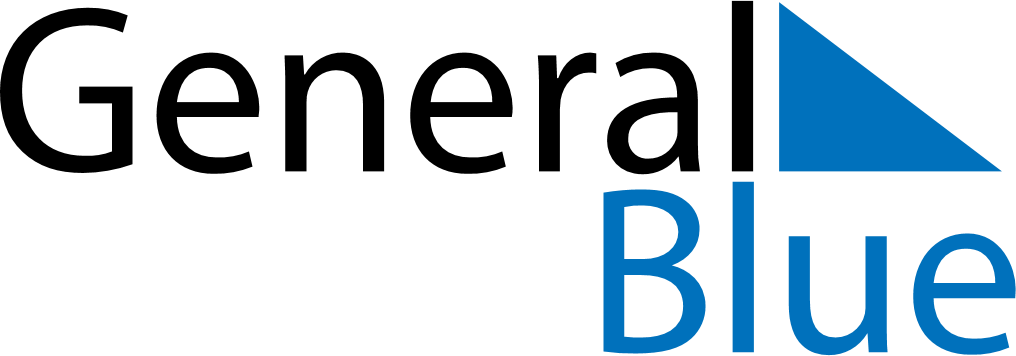 Daily Planner October 31, 2022 - November 6, 2022Daily Planner October 31, 2022 - November 6, 2022Daily Planner October 31, 2022 - November 6, 2022Daily Planner October 31, 2022 - November 6, 2022Daily Planner October 31, 2022 - November 6, 2022Daily Planner October 31, 2022 - November 6, 2022Daily Planner October 31, 2022 - November 6, 2022Daily Planner MondayOct 31TuesdayNov 01WednesdayNov 02ThursdayNov 03FridayNov 04 SaturdayNov 05 SundayNov 06MorningAfternoonEvening